Додаток 1 мова 9 класПрочитайте текст. Визначте його тему й основну думку. Доведіть, що текст належить до наукового стилю. Виділіть смислові частини, у кожній з них назвіть ключові фрази і слова, виокремте головну й додаткову інформацію. Продумайте план тексту.СКІФИСкіфи, нові володарі українських степів, були войовничими племенами. На теренах України скіфи розселилися між річками Дон і Дунай.Утворена ними держава дістала назву Скіфія. Відвідавши Північне Причорномор’я, Геродот у своїй «Історії» стверджував, що скіфи називали себе сколотами і поділялися на царських скіфів, скіфів-скотарів, скіфів-землеробів та скіфів-орачів.Царські скіфи жили на берегах Азовського моря і степового Криму. Їхнім основним заняттям була війна. Та вони не тільки воювали, а й торгували з грецькими колоніями у Причорномор’ї. В обмін на зерно, хутро, віск, мед і рабів скіфи отримували зброю, вино, предмети розкоші. Скіфи-скотарі кочували на схід від пониззя Дніпра в пошуках нових пасовищ. На Придніпров’ї жили скіфи-хлібороби. Вони вирощували пшеницю, жито, ячмінь, коноплі, використовуючи великий плуг та тяглову силу волів.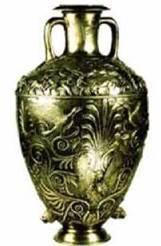 Срібна амфора з кургану ЧортомликЗа словами Геродота, скіф міг поцілити у ворога з лука на відстані 500 метрів. Навіть скіфські дівчата вправно володіли зброєю і не виходили заміж, доки не вбивали трьох ворогів. Більшість худоби та рабів, захоплених під час воєн, діставалася багатим скіфам.Кочували скіфи на чотири- та шестиколісних возах. Їх супроводжували озброєні воїни. У разі нападу ворогів вози ставили в коло, створюючи укріплений табір. Пізніше цю тактику використовували українські козаки.На культуру скіфів великий вплив мала грецька культура, носіями якої були жителі грецьких колоній. Історія зберегла імена скіфів за походженням - лікаря Токсаріса й філософа Анахарсіса, які здобули освіту в Греції.Скіфи мали свою оригінальну міфологію та релігію. Особливу пошану в них мали богиня домашнього вогнища Табіті (зі скіфської - «полум’яна»), володар неба і творець людства Папай, богиня землі Апі. Від шлюбу Папая й Апі народився пращур усіх скіфів Таргитай. Усім богам скіфи приносили жертви. Переважно це були коні або інші тварини. Винятком був бог війни Арей, якому віддавали кожного сотого полоненого.Скіфи шанували могили предків. Їхня віра в потойбічне життя змушувала здійснювати жорстокий і складний поховальний обряд. На місці поховання насипали великий курган - «піраміду степів».Найвідомішими похованнями, які через розміри курганів дістали назву «царських», є: Солоха і Гайманова Могила на Запоріжжі, Чортомлик і Товста Могила на Дніпропетровщині.У кінці IV - на початку ІІІ століття до н. е. Скіфія занепала. Через висихання степів кочівники вже не мали достатньо пасовищ для худоби. На територію Північного Причорномор’я прийшли сармати, які захопили їхні землі. Частина скіфського населення відступила і створила в пониззі Дніпра й Північного Криму Малу Скіфію зі столицею в Неаполі Скіфському, поблизу теперішнього Бахчисарая. Державу скіфів згодом підкорили римляни (3 підручника).II. Складіть конспект прочитаного тексту. Скористайтеся поданою нижче пам’яткою.ПАМ'ЯТКАПоради щодо конспектування1. Записувати автора й назву тексту, який конспектуєте.2. Перед складанням конспекту прочитати весь текст і осмислити його основний зміст.3. Складати конспект після того, як продумали план тексту.4. Записувати тільки основне: спочатку основну думку, потім (дуже стисло) докази і приклади.5. Виклад у конспекті розбивати на пункти, параграфи, дотримуючись абзаців.6. Намагатися, щоб записи були чіткими, змістовними й лаконічними.7. Для зручності користування конспектом підкреслювати найважливіші словосполучення, слова.8. Пам’ятати, що в конспекті окремі фрази й навіть окремі слова мають вагоміше значення, ніж у докладному переказі.9. Цитувати правильно й точно.10. Учитися конспектувати відразу начисто.